По требованиям ОМТС в раздел закупки добавили два менюЗакупки способом конкурса путем тендераЗакупки способом запроса ценовых предложений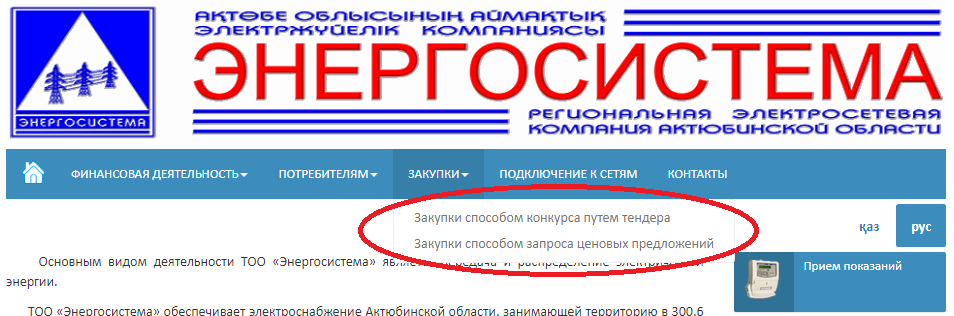 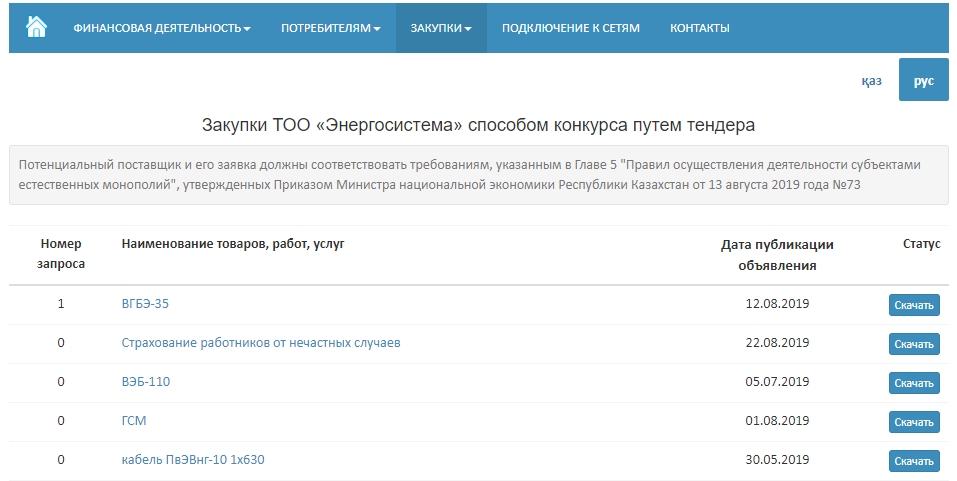 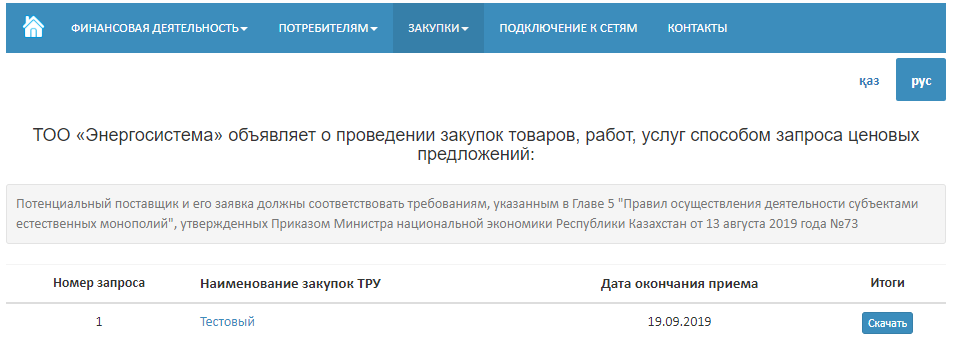 